КАТАЛОГ ЗАПАСНЫХ ЧАСТЕЙ НА ГАЗОВЫЕ КОНВЕКТОРЫ завода КАРМА (ЧЕХИЯ) серии БЕТА Механик 2, 3, 4, 5 кВтчасть 3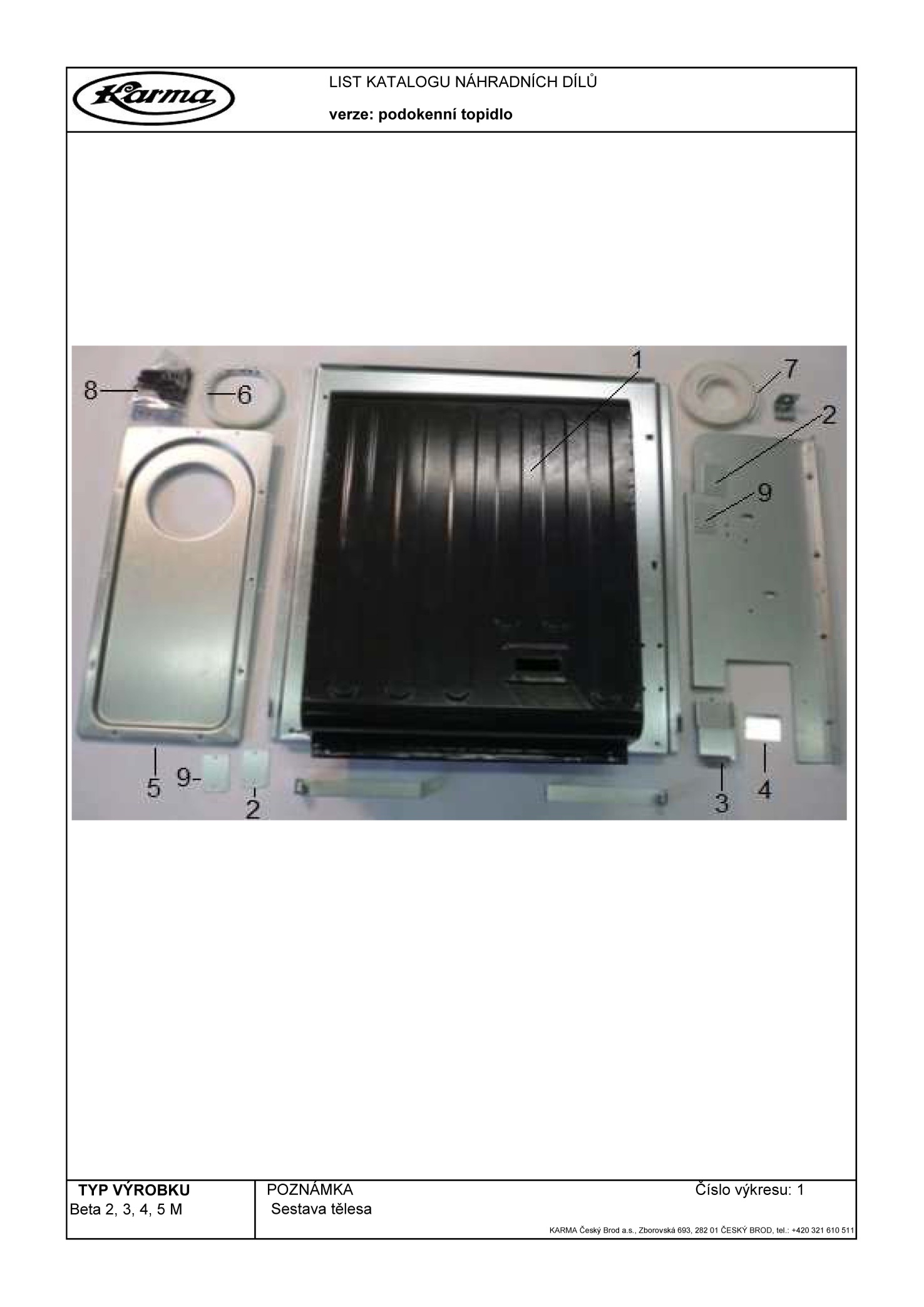 Генеральный директор Официального представительства в России завода КАРМА (Чехия)ООО «КФ Холдинг»Баринов А.М.№ на картинкеКОД /SKPSpare partsНаименование запчастей122094body set BM-5теплообменник BM-5122093complete body - B4Mтеплообменник - B4122091body set -3 BMтеплообменник BM -3122086body set B-2теплообменник B-2222077The sealing cap I-422-32-00 Mуплотнитель крышки (теплообменник) I V-422-32-00 M322291Mount the mirror B-2, 3,4,5держатель зеркальца B-2,3,4,5422178Mirror 36X45X3Зеркало 36X45X3522050suction cover B-2, 3,4,5задняя стенка кожуха B-2,3,4,5622194sealing ring diameter 134x110x12mmуплотнительная прокладка диам.134x110x12mm722428seal 4x15прокладка 4X15822999 Assembly fitting Принадлежности для монтажа922201I lidкрышка I